物件番号18-8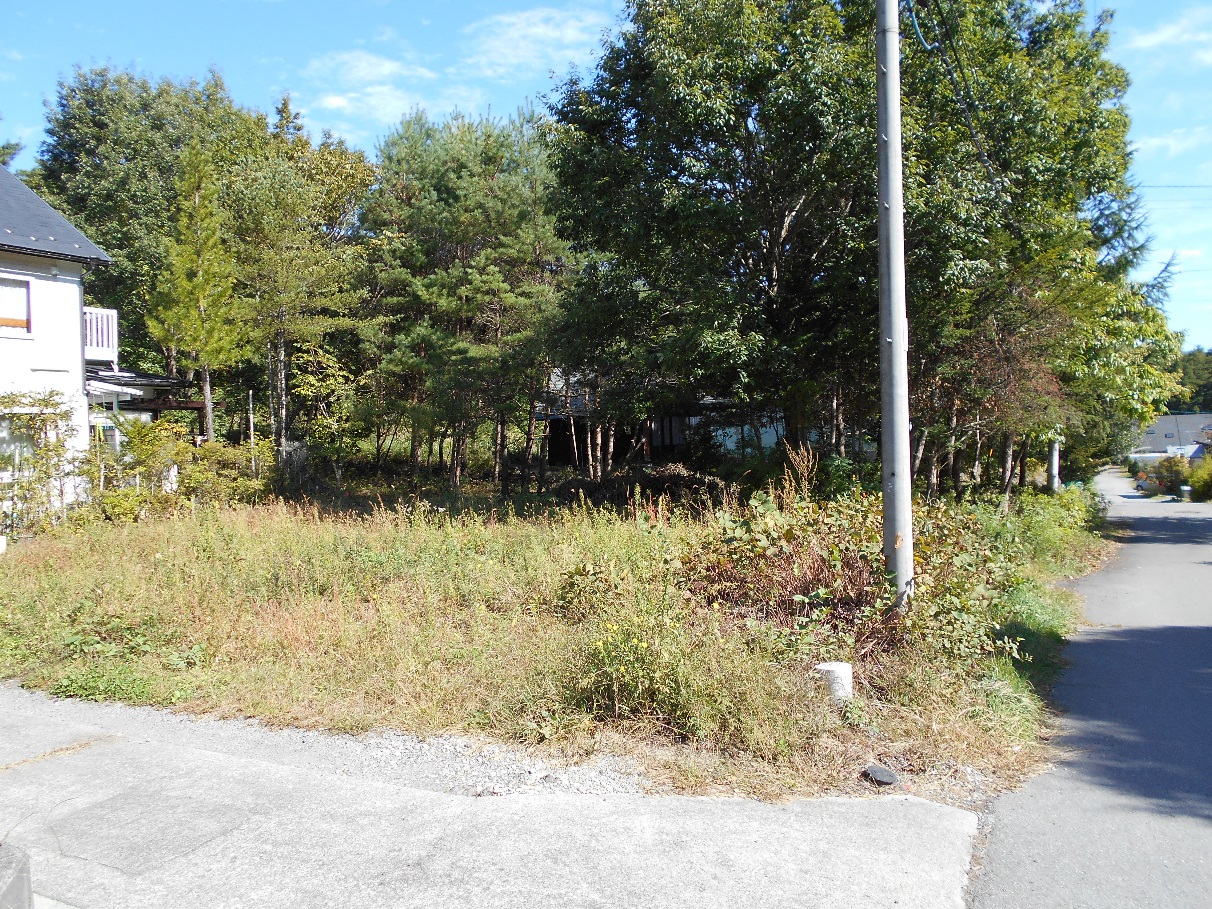 西から東を望む